Добрый день, в ответ на ваш запросы высылаем информацию по следующим позициям:Ответ  - Чертежи отсутствуют, цифровое обозначение есть номера чертежейЕК001698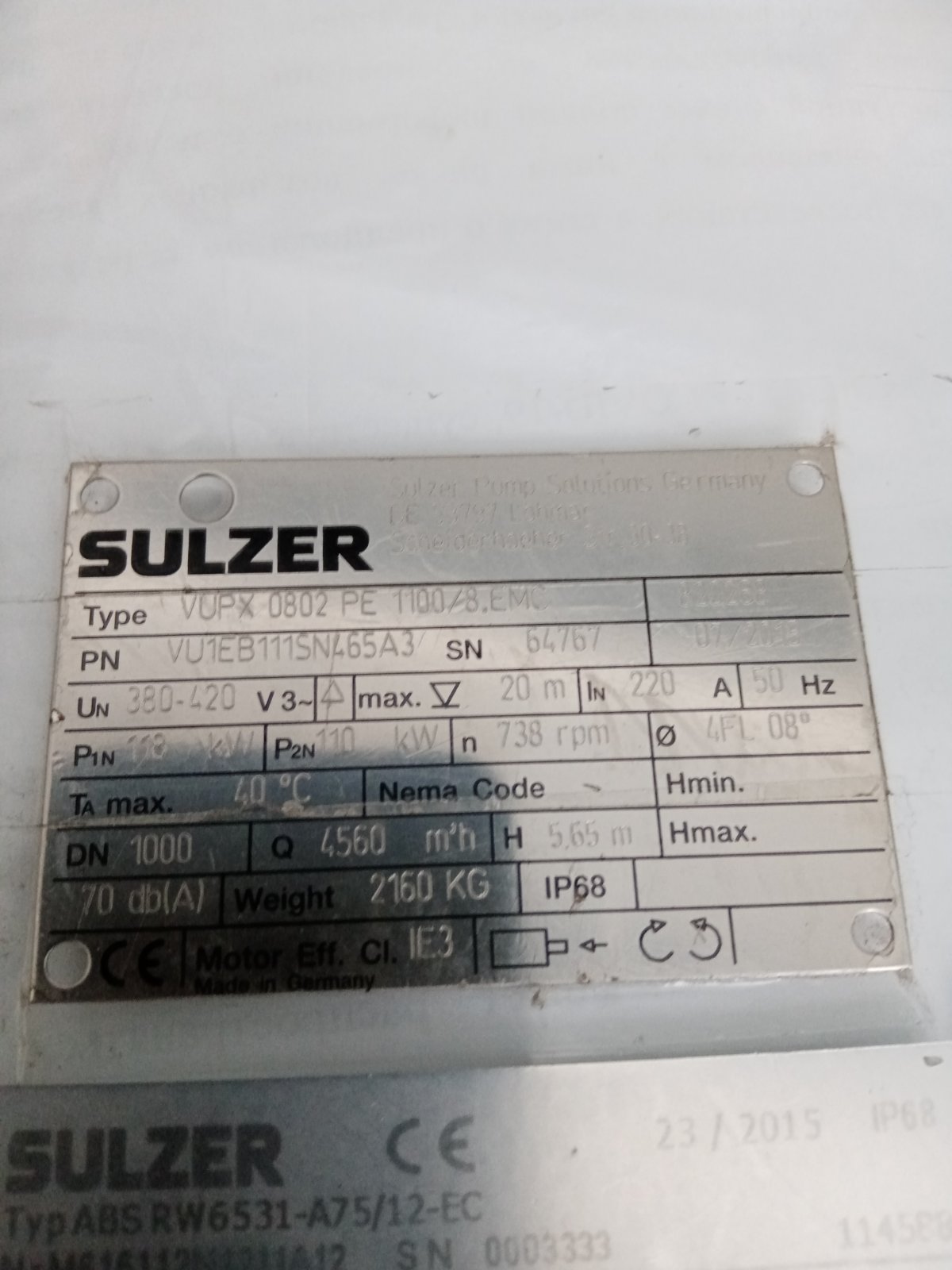 Ответ  - Чертежи отсутствуют, цифровое обозначение есть номера чертежейЕК002199 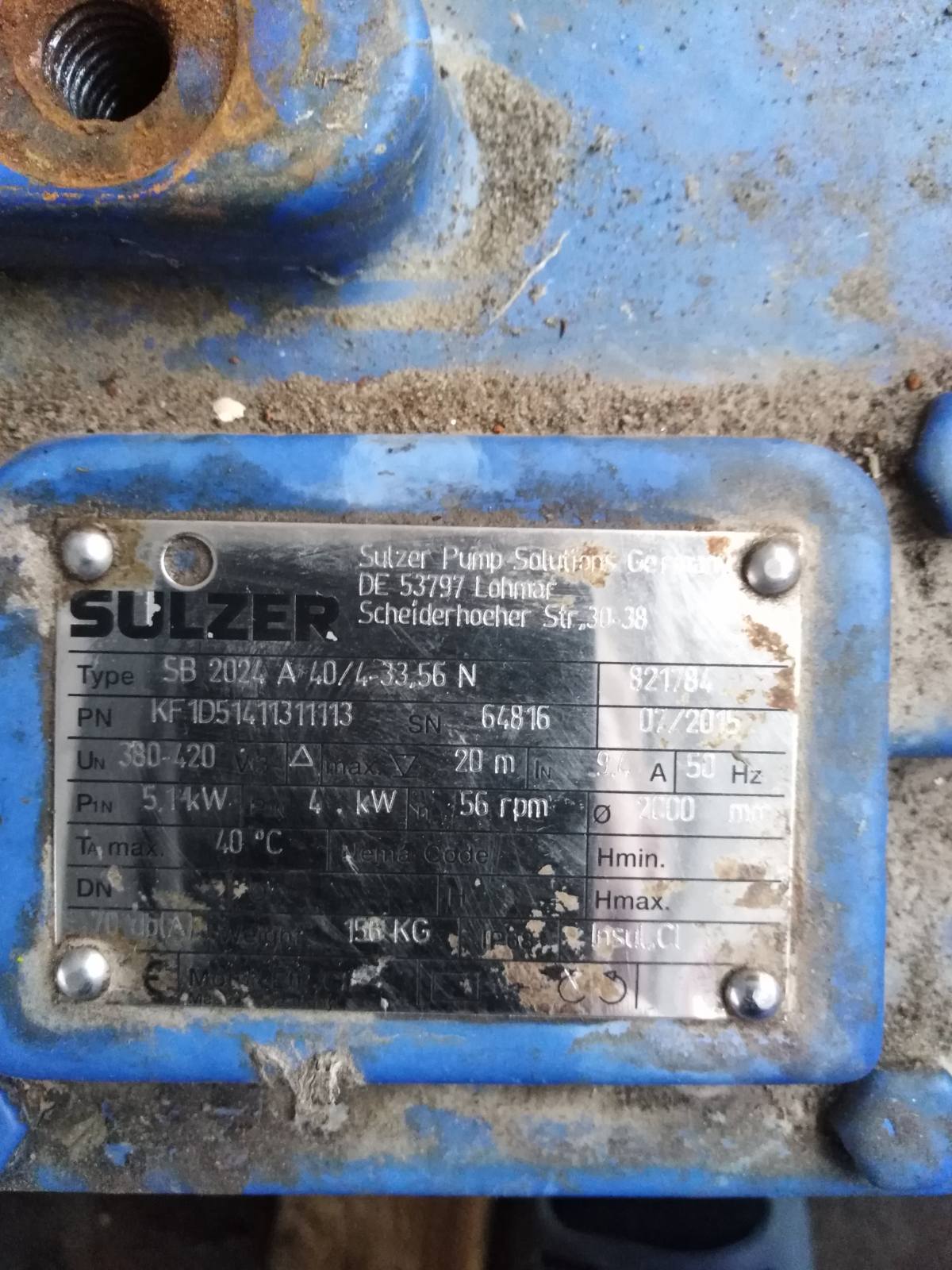 